EuCAP Publication Copyright Request FormTo request copyright permission for using material from a paper published in the proceedings of the European Conference on Antennas and Propagation please fill in this form and return it as a word document to thomas.kuerner@euraap.orgAddress to whom the Permission should be send:E-MailComplete citation of the EuCAP paper for which the permission is requested:Dear Mr. Nieminen,Purpose for which the permission is requestedThe original EuCAP papers must be acknowledged (or cited, if they are given in a list of 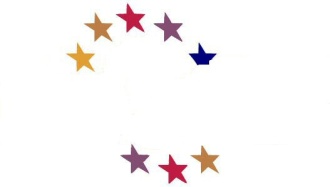 EurAAP AISBL www.euraap.org